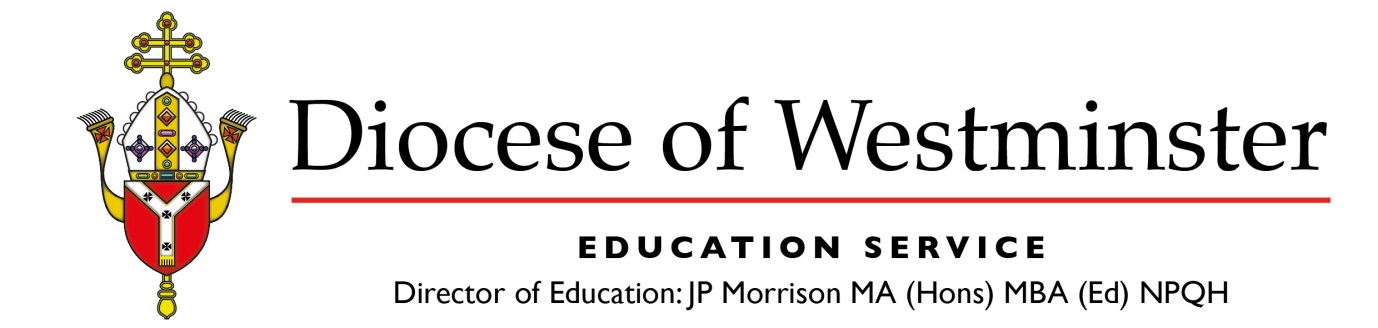 Foundation Governor Appointment (Priests)School / College:    	Surname:   		Christian name: 	Title: 			Phone number:	Email:			Address:		ADDITIONAL INFORMATION REQUESTEDPlease give details of all governor training undertaken in the last 4 years:I am willing to undertake a further appointment as a foundation governor.Signed…………………………………………………… Date…………………Type of TrainingProviderDates